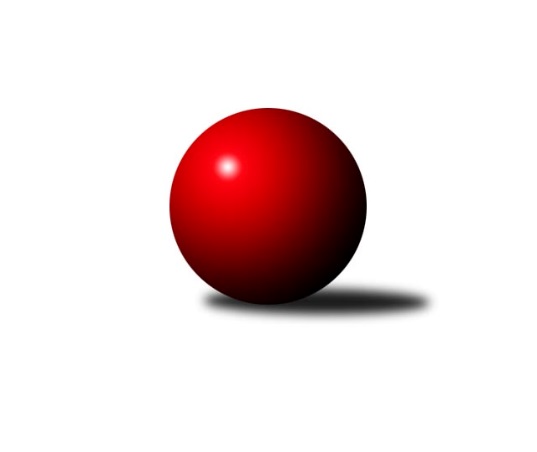 Č.3Ročník 2023/2024	4.6.2024 Okresní přebor - skupina B 2023/2024Statistika 3. kolaTabulka družstev:		družstvo	záp	výh	rem	proh	skore	sety	průměr	body	plné	dorážka	chyby	1.	KK Hvězda Trnovany	3	3	0	0	16.0 : 2.0 	(17.5 : 6.5)	1714	6	1201	513	34.3	2.	TJ Sokol Duchcov C	3	2	1	0	14.0 : 4.0 	(14.5 : 9.5)	1687	5	1174	513	33.7	3.	TJ Kovostroj Děčín C	3	2	1	0	12.0 : 6.0 	(15.5 : 8.5)	1654	5	1150	504	27.3	4.	TJ Union Děčín	2	2	0	0	9.0 : 3.0 	(12.0 : 4.0)	1468	4	1055	413	40	5.	SKK Bohušovice C	3	2	0	1	10.0 : 8.0 	(14.0 : 10.0)	1494	4	1061	433	34.3	6.	Sokol Ústí n. L. C	3	1	1	1	9.0 : 9.0 	(12.0 : 12.0)	1522	3	1093	429	36	7.	Sokol Roudnice nad Labem	2	1	0	1	7.0 : 5.0 	(10.0 : 6.0)	1564	2	1137	427	58	8.	TJ Teplice Letná D	3	1	0	2	7.0 : 11.0 	(9.0 : 15.0)	1459	2	1047	411	61.3	9.	Sokol Ústí n. L. B	3	1	0	2	7.0 : 11.0 	(8.0 : 16.0)	1524	2	1110	414	53.7	10.	SK Verneřice B	3	0	1	2	5.0 : 13.0 	(10.0 : 14.0)	1535	1	1130	405	56	11.	TJ Teplice Letná C	3	0	0	3	4.0 : 14.0 	(8.0 : 16.0)	1498	0	1068	431	47.7	12.	KO Česká Kamenice B	3	0	0	3	2.0 : 16.0 	(5.5 : 18.5)	1489	0	1078	411	49.7Tabulka doma:		družstvo	záp	výh	rem	proh	skore	sety	průměr	body	maximum	minimum	1.	TJ Union Děčín	2	2	0	0	9.0 : 3.0 	(12.0 : 4.0)	1468	4	1514	1422	2.	TJ Kovostroj Děčín C	2	2	0	0	9.0 : 3.0 	(11.5 : 4.5)	1664	4	1670	1657	3.	TJ Sokol Duchcov C	2	1	1	0	8.0 : 4.0 	(9.0 : 7.0)	1698	3	1737	1659	4.	KK Hvězda Trnovany	1	1	0	0	5.0 : 1.0 	(6.0 : 2.0)	1745	2	1745	1745	5.	Sokol Ústí n. L. C	1	1	0	0	5.0 : 1.0 	(5.0 : 3.0)	1538	2	1538	1538	6.	SKK Bohušovice C	1	1	0	0	4.0 : 2.0 	(5.0 : 3.0)	1567	2	1567	1567	7.	TJ Teplice Letná D	2	1	0	1	5.0 : 7.0 	(6.0 : 10.0)	1481	2	1604	1358	8.	Sokol Ústí n. L. B	2	1	0	1	5.0 : 7.0 	(5.5 : 10.5)	1497	2	1509	1485	9.	SK Verneřice B	1	0	1	0	3.0 : 3.0 	(4.0 : 4.0)	1532	1	1532	1532	10.	Sokol Roudnice nad Labem	0	0	0	0	0.0 : 0.0 	(0.0 : 0.0)	0	0	0	0	11.	KO Česká Kamenice B	1	0	0	1	0.0 : 6.0 	(2.5 : 5.5)	1599	0	1599	1599	12.	TJ Teplice Letná C	2	0	0	2	3.0 : 9.0 	(5.0 : 11.0)	1576	0	1576	1575Tabulka venku:		družstvo	záp	výh	rem	proh	skore	sety	průměr	body	maximum	minimum	1.	KK Hvězda Trnovany	2	2	0	0	11.0 : 1.0 	(11.5 : 4.5)	1699	4	1710	1687	2.	TJ Sokol Duchcov C	1	1	0	0	6.0 : 0.0 	(5.5 : 2.5)	1675	2	1675	1675	3.	Sokol Roudnice nad Labem	2	1	0	1	7.0 : 5.0 	(10.0 : 6.0)	1564	2	1597	1530	4.	SKK Bohušovice C	2	1	0	1	6.0 : 6.0 	(9.0 : 7.0)	1458	2	1638	1278	5.	TJ Kovostroj Děčín C	1	0	1	0	3.0 : 3.0 	(4.0 : 4.0)	1645	1	1645	1645	6.	Sokol Ústí n. L. C	2	0	1	1	4.0 : 8.0 	(7.0 : 9.0)	1514	1	1526	1502	7.	TJ Union Děčín	0	0	0	0	0.0 : 0.0 	(0.0 : 0.0)	0	0	0	0	8.	TJ Teplice Letná D	1	0	0	1	2.0 : 4.0 	(3.0 : 5.0)	1436	0	1436	1436	9.	Sokol Ústí n. L. B	1	0	0	1	2.0 : 4.0 	(2.5 : 5.5)	1550	0	1550	1550	10.	TJ Teplice Letná C	1	0	0	1	1.0 : 5.0 	(3.0 : 5.0)	1421	0	1421	1421	11.	SK Verneřice B	2	0	0	2	2.0 : 10.0 	(6.0 : 10.0)	1537	0	1609	1465	12.	KO Česká Kamenice B	2	0	0	2	2.0 : 10.0 	(3.0 : 13.0)	1434	0	1567	1301Tabulka podzimní části:		družstvo	záp	výh	rem	proh	skore	sety	průměr	body	doma	venku	1.	KK Hvězda Trnovany	3	3	0	0	16.0 : 2.0 	(17.5 : 6.5)	1714	6 	1 	0 	0 	2 	0 	0	2.	TJ Sokol Duchcov C	3	2	1	0	14.0 : 4.0 	(14.5 : 9.5)	1687	5 	1 	1 	0 	1 	0 	0	3.	TJ Kovostroj Děčín C	3	2	1	0	12.0 : 6.0 	(15.5 : 8.5)	1654	5 	2 	0 	0 	0 	1 	0	4.	TJ Union Děčín	2	2	0	0	9.0 : 3.0 	(12.0 : 4.0)	1468	4 	2 	0 	0 	0 	0 	0	5.	SKK Bohušovice C	3	2	0	1	10.0 : 8.0 	(14.0 : 10.0)	1494	4 	1 	0 	0 	1 	0 	1	6.	Sokol Ústí n. L. C	3	1	1	1	9.0 : 9.0 	(12.0 : 12.0)	1522	3 	1 	0 	0 	0 	1 	1	7.	Sokol Roudnice nad Labem	2	1	0	1	7.0 : 5.0 	(10.0 : 6.0)	1564	2 	0 	0 	0 	1 	0 	1	8.	TJ Teplice Letná D	3	1	0	2	7.0 : 11.0 	(9.0 : 15.0)	1459	2 	1 	0 	1 	0 	0 	1	9.	Sokol Ústí n. L. B	3	1	0	2	7.0 : 11.0 	(8.0 : 16.0)	1524	2 	1 	0 	1 	0 	0 	1	10.	SK Verneřice B	3	0	1	2	5.0 : 13.0 	(10.0 : 14.0)	1535	1 	0 	1 	0 	0 	0 	2	11.	TJ Teplice Letná C	3	0	0	3	4.0 : 14.0 	(8.0 : 16.0)	1498	0 	0 	0 	2 	0 	0 	1	12.	KO Česká Kamenice B	3	0	0	3	2.0 : 16.0 	(5.5 : 18.5)	1489	0 	0 	0 	1 	0 	0 	2Tabulka jarní části:		družstvo	záp	výh	rem	proh	skore	sety	průměr	body	doma	venku	1.	KK Hvězda Trnovany	0	0	0	0	0.0 : 0.0 	(0.0 : 0.0)	0	0 	0 	0 	0 	0 	0 	0 	2.	TJ Sokol Duchcov C	0	0	0	0	0.0 : 0.0 	(0.0 : 0.0)	0	0 	0 	0 	0 	0 	0 	0 	3.	SK Verneřice B	0	0	0	0	0.0 : 0.0 	(0.0 : 0.0)	0	0 	0 	0 	0 	0 	0 	0 	4.	Sokol Roudnice nad Labem	0	0	0	0	0.0 : 0.0 	(0.0 : 0.0)	0	0 	0 	0 	0 	0 	0 	0 	5.	TJ Union Děčín	0	0	0	0	0.0 : 0.0 	(0.0 : 0.0)	0	0 	0 	0 	0 	0 	0 	0 	6.	SKK Bohušovice C	0	0	0	0	0.0 : 0.0 	(0.0 : 0.0)	0	0 	0 	0 	0 	0 	0 	0 	7.	Sokol Ústí n. L. C	0	0	0	0	0.0 : 0.0 	(0.0 : 0.0)	0	0 	0 	0 	0 	0 	0 	0 	8.	TJ Teplice Letná C	0	0	0	0	0.0 : 0.0 	(0.0 : 0.0)	0	0 	0 	0 	0 	0 	0 	0 	9.	TJ Teplice Letná D	0	0	0	0	0.0 : 0.0 	(0.0 : 0.0)	0	0 	0 	0 	0 	0 	0 	0 	10.	KO Česká Kamenice B	0	0	0	0	0.0 : 0.0 	(0.0 : 0.0)	0	0 	0 	0 	0 	0 	0 	0 	11.	TJ Kovostroj Děčín C	0	0	0	0	0.0 : 0.0 	(0.0 : 0.0)	0	0 	0 	0 	0 	0 	0 	0 	12.	Sokol Ústí n. L. B	0	0	0	0	0.0 : 0.0 	(0.0 : 0.0)	0	0 	0 	0 	0 	0 	0 	0 Zisk bodů pro družstvo:		jméno hráče	družstvo	body	zápasy	v %	dílčí body	sety	v %	1.	Miroslav Rejchrt 	TJ Kovostroj Děčín C 	3	/	3	(100%)	6	/	6	(100%)	2.	Pavel Nováček 	Sokol Ústí n. L. C 	3	/	3	(100%)	6	/	6	(100%)	3.	Josef Devera ml.	SKK Bohušovice C 	3	/	3	(100%)	6	/	6	(100%)	4.	Jana Sobotková 	TJ Kovostroj Děčín C 	3	/	3	(100%)	5	/	6	(83%)	5.	Pavel Jedlička 	KK Hvězda Trnovany 	2	/	2	(100%)	4	/	4	(100%)	6.	Filip Dítě 	TJ Union Děčín 	2	/	2	(100%)	4	/	4	(100%)	7.	Vladimír Chrpa 	Sokol Roudnice nad Labem 	2	/	2	(100%)	4	/	4	(100%)	8.	Jiří Müller 	TJ Sokol Duchcov C 	2	/	2	(100%)	4	/	4	(100%)	9.	Martin Bergerhof 	KK Hvězda Trnovany 	2	/	2	(100%)	4	/	4	(100%)	10.	Štěpán Kandl 	KK Hvězda Trnovany 	2	/	2	(100%)	3.5	/	4	(88%)	11.	Roman Voráček 	TJ Sokol Duchcov C 	2	/	2	(100%)	3.5	/	4	(88%)	12.	Ivan Králik 	TJ Teplice Letná D 	2	/	2	(100%)	3	/	4	(75%)	13.	Petr Petřík 	KK Hvězda Trnovany 	2	/	2	(100%)	3	/	4	(75%)	14.	Martin Soukup 	TJ Teplice Letná C 	2	/	3	(67%)	4	/	6	(67%)	15.	Martin Pokorný 	TJ Teplice Letná D 	2	/	3	(67%)	4	/	6	(67%)	16.	Jan Chvátal 	KO Česká Kamenice B 	2	/	3	(67%)	4	/	6	(67%)	17.	Ladislav Elis st.	SK Verneřice B 	2	/	3	(67%)	4	/	6	(67%)	18.	Michaela Šuterová 	TJ Sokol Duchcov C 	2	/	3	(67%)	4	/	6	(67%)	19.	Simona Puschová 	Sokol Ústí n. L. C 	2	/	3	(67%)	4	/	6	(67%)	20.	Eugen Šroff 	Sokol Ústí n. L. B 	2	/	3	(67%)	2	/	6	(33%)	21.	Roman Filip 	SKK Bohušovice C 	1	/	1	(100%)	2	/	2	(100%)	22.	Petr Kumstát 	TJ Union Děčín 	1	/	1	(100%)	2	/	2	(100%)	23.	Jiří Semerád 	SKK Bohušovice C 	1	/	1	(100%)	2	/	2	(100%)	24.	Milan Pecha ml.	TJ Union Děčín 	1	/	1	(100%)	2	/	2	(100%)	25.	Jan Pecha 	TJ Union Děčín 	1	/	1	(100%)	2	/	2	(100%)	26.	Kamila Ledwoňová 	SK Verneřice B 	1	/	1	(100%)	2	/	2	(100%)	27.	Jiří Kyral 	Sokol Ústí n. L. B 	1	/	1	(100%)	1.5	/	2	(75%)	28.	Jindřich Hruška 	TJ Teplice Letná C 	1	/	1	(100%)	1	/	2	(50%)	29.	Karel Kratochvíl 	TJ Sokol Duchcov C 	1	/	1	(100%)	1	/	2	(50%)	30.	Vladislav Jedlička 	KK Hvězda Trnovany 	1	/	1	(100%)	1	/	2	(50%)	31.	Josef Kecher 	Sokol Roudnice nad Labem 	1	/	2	(50%)	3	/	4	(75%)	32.	Jana Němečková 	TJ Teplice Letná D 	1	/	2	(50%)	2	/	4	(50%)	33.	Petr Veselý 	TJ Kovostroj Děčín C 	1	/	2	(50%)	2	/	4	(50%)	34.	Alois Haluska 	Sokol Roudnice nad Labem 	1	/	2	(50%)	2	/	4	(50%)	35.	Ladislav Jahoda 	Sokol Ústí n. L. C 	1	/	2	(50%)	1	/	4	(25%)	36.	Josef Otta st.	TJ Sokol Duchcov C 	1	/	2	(50%)	1	/	4	(25%)	37.	Radek Plicka 	Sokol Roudnice nad Labem 	1	/	2	(50%)	1	/	4	(25%)	38.	Pavel Mihalík 	Sokol Ústí n. L. B 	1	/	2	(50%)	1	/	4	(25%)	39.	Petr Šanda 	Sokol Ústí n. L. C 	1	/	2	(50%)	1	/	4	(25%)	40.	Milan Wundrawitz 	Sokol Ústí n. L. B 	1	/	3	(33%)	3	/	6	(50%)	41.	Antonín Hrabě 	TJ Kovostroj Děčín C 	1	/	3	(33%)	2.5	/	6	(42%)	42.	Luďka Maříková 	SKK Bohušovice C 	1	/	3	(33%)	2	/	6	(33%)	43.	Michal Horňák 	TJ Teplice Letná C 	1	/	3	(33%)	2	/	6	(33%)	44.	Jan Brhlík st.	TJ Teplice Letná C 	0	/	1	(0%)	1	/	2	(50%)	45.	Kryštof Rusek 	TJ Teplice Letná D 	0	/	1	(0%)	0	/	2	(0%)	46.	Sabina Formánková 	TJ Teplice Letná C 	0	/	1	(0%)	0	/	2	(0%)	47.	Kamil Navrátil 	TJ Union Děčín 	0	/	1	(0%)	0	/	2	(0%)	48.	Věra Šimečková 	KO Česká Kamenice B 	0	/	1	(0%)	0	/	2	(0%)	49.	Miroslav Zítka 	SK Verneřice B 	0	/	1	(0%)	0	/	2	(0%)	50.	Jaroslav Kuneš 	Sokol Ústí n. L. C 	0	/	1	(0%)	0	/	2	(0%)	51.	Václav Otta 	TJ Teplice Letná D 	0	/	1	(0%)	0	/	2	(0%)	52.	Václav Pavelka 	TJ Union Děčín 	0	/	2	(0%)	2	/	4	(50%)	53.	Miroslava Zemánková 	TJ Sokol Duchcov C 	0	/	2	(0%)	1	/	4	(25%)	54.	Magdalena Šabatová 	SKK Bohušovice C 	0	/	2	(0%)	1	/	4	(25%)	55.	Tereza Brožková 	SKK Bohušovice C 	0	/	2	(0%)	1	/	4	(25%)	56.	Hana Machová 	SK Verneřice B 	0	/	2	(0%)	1	/	4	(25%)	57.	Jiří Pulchart 	Sokol Ústí n. L. B 	0	/	2	(0%)	0.5	/	4	(13%)	58.	Jiří Malec 	KO Česká Kamenice B 	0	/	2	(0%)	0	/	4	(0%)	59.	Ondřej Koblih 	KK Hvězda Trnovany 	0	/	2	(0%)	0	/	4	(0%)	60.	Karel Šrámek 	TJ Teplice Letná D 	0	/	2	(0%)	0	/	4	(0%)	61.	Pavlína Sekyrová 	SK Verneřice B 	0	/	3	(0%)	1	/	6	(17%)	62.	Miroslav Král 	KO Česká Kamenice B 	0	/	3	(0%)	1	/	6	(17%)	63.	Libor Hekerle 	KO Česká Kamenice B 	0	/	3	(0%)	0.5	/	6	(8%)	64.	Eva Staňková 	TJ Teplice Letná C 	0	/	3	(0%)	0	/	6	(0%)Průměry na kuželnách:		kuželna	průměr	plné	dorážka	chyby	výkon na hráče	1.	Duchcov, 1-4	1665	1181	483	42.0	(416.3)	2.	TJ Teplice Letná, 1-2	1642	1164	478	38.5	(410.6)	3.	Česká Kamenice, 1-2	1637	1153	483	33.5	(409.3)	4.	Kovostroj Děčín, 1-2	1611	1142	468	35.5	(402.8)	5.	Roudnice, 1-2	1582	1138	444	42.5	(395.5)	6.	Sokol Ústí, 1-2	1517	1095	422	51.2	(379.4)	7.	Verneřice, 1-2	1517	1100	417	37.5	(379.3)	8.	TJ Teplice Letná, 3-4	1504	1081	423	54.0	(376.1)	9.	Bohušovice, 1-4	1501	1072	429	53.0	(375.4)	10.	Union Děčín, 1-2	1378	1000	378	45.5	(344.7)Nejlepší výkony na kuželnách:Duchcov, 1-4KK Hvězda Trnovany	1745	2. kolo	Michaela Šuterová 	TJ Sokol Duchcov C	471	3. koloTJ Sokol Duchcov C	1737	3. kolo	Pavel Jedlička 	KK Hvězda Trnovany	466	2. koloTJ Sokol Duchcov C	1659	1. kolo	Roman Voráček 	TJ Sokol Duchcov C	461	3. koloTJ Kovostroj Děčín C	1645	1. kolo	Bohumil Navrátil 	KK Hvězda Trnovany	454	2. koloSK Verneřice B	1609	2. kolo	Jiří Müller 	TJ Sokol Duchcov C	454	1. koloSokol Roudnice nad Labem	1597	3. kolo	Miroslav Rejchrt 	TJ Kovostroj Děčín C	440	1. kolo		. kolo	Kamila Ledwoňová 	SK Verneřice B	433	2. kolo		. kolo	Karel Kratochvíl 	TJ Sokol Duchcov C	433	3. kolo		. kolo	Petr Petřík 	KK Hvězda Trnovany	423	2. kolo		. kolo	Josef Kecher 	Sokol Roudnice nad Labem	414	3. koloTJ Teplice Letná, 1-2KK Hvězda Trnovany	1710	3. kolo	Jiří Semerád 	SKK Bohušovice C	462	1. koloSKK Bohušovice C	1638	1. kolo	Martin Bergerhof 	KK Hvězda Trnovany	449	3. koloTJ Teplice Letná C	1576	1. kolo	Štěpán Kandl 	KK Hvězda Trnovany	446	3. koloTJ Teplice Letná C	1575	3. kolo	Michal Horňák 	TJ Teplice Letná C	426	1. kolo		. kolo	Martin Soukup 	TJ Teplice Letná C	424	3. kolo		. kolo	Petr Petřík 	KK Hvězda Trnovany	415	3. kolo		. kolo	Josef Devera ml.	SKK Bohušovice C	410	1. kolo		. kolo	Martin Soukup 	TJ Teplice Letná C	410	1. kolo		. kolo	Michal Horňák 	TJ Teplice Letná C	409	3. kolo		. kolo	Ondřej Koblih 	KK Hvězda Trnovany	400	3. koloČeská Kamenice, 1-2TJ Sokol Duchcov C	1675	2. kolo	Michaela Šuterová 	TJ Sokol Duchcov C	430	2. koloKO Česká Kamenice B	1599	2. kolo	Jiří Müller 	TJ Sokol Duchcov C	422	2. kolo		. kolo	Roman Voráček 	TJ Sokol Duchcov C	419	2. kolo		. kolo	Miroslav Král 	KO Česká Kamenice B	411	2. kolo		. kolo	Josef Otta st.	TJ Sokol Duchcov C	404	2. kolo		. kolo	Jan Chvátal 	KO Česká Kamenice B	400	2. kolo		. kolo	Jiří Malec 	KO Česká Kamenice B	398	2. kolo		. kolo	Libor Hekerle 	KO Česká Kamenice B	390	2. koloKovostroj Děčín, 1-2TJ Kovostroj Děčín C	1670	2. kolo	Miroslav Rejchrt 	TJ Kovostroj Děčín C	458	2. koloTJ Kovostroj Děčín C	1657	3. kolo	Jana Sobotková 	TJ Kovostroj Děčín C	447	3. koloKO Česká Kamenice B	1567	3. kolo	Miroslav Rejchrt 	TJ Kovostroj Děčín C	429	3. koloSokol Ústí n. L. B	1550	2. kolo	Jana Sobotková 	TJ Kovostroj Děčín C	427	2. kolo		. kolo	Jiří Kyral 	Sokol Ústí n. L. B	419	2. kolo		. kolo	Antonín Hrabě 	TJ Kovostroj Děčín C	418	2. kolo		. kolo	Antonín Hrabě 	TJ Kovostroj Děčín C	416	3. kolo		. kolo	Jan Chvátal 	KO Česká Kamenice B	412	3. kolo		. kolo	Eugen Šroff 	Sokol Ústí n. L. B	403	2. kolo		. kolo	Věra Šimečková 	KO Česká Kamenice B	395	3. koloRoudnice, 1-2Sokol Roudnice nad Labem	1604	2. kolo	Petr Kumstát 	TJ Union Děčín	413	2. koloTJ Union Děčín	1560	2. kolo	Alois Haluska 	Sokol Roudnice nad Labem	403	2. kolo		. kolo	Radek Plicka 	Sokol Roudnice nad Labem	402	2. kolo		. kolo	Filip Dítě 	TJ Union Děčín	400	2. kolo		. kolo	Vladimír Chrpa 	Sokol Roudnice nad Labem	400	2. kolo		. kolo	Josef Kecher 	Sokol Roudnice nad Labem	399	2. kolo		. kolo	Milan Pecha ml.	TJ Union Děčín	399	2. kolo		. kolo	Jan Baco 	TJ Union Děčín	348	2. koloSokol Ústí, 1-2KK Hvězda Trnovany	1687	1. kolo	Pavel Jedlička 	KK Hvězda Trnovany	455	1. koloSokol Ústí n. L. C	1538	2. kolo	Martin Bergerhof 	KK Hvězda Trnovany	445	1. koloSokol Ústí n. L. B	1509	3. kolo	Štěpán Kandl 	KK Hvězda Trnovany	419	1. koloSokol Ústí n. L. B	1485	1. kolo	Milan Wundrawitz 	Sokol Ústí n. L. B	417	3. koloSK Verneřice B	1465	3. kolo	Michal Horňák 	TJ Teplice Letná C	408	2. koloTJ Teplice Letná C	1421	2. kolo	Simona Puschová 	Sokol Ústí n. L. C	407	2. kolo		. kolo	Ladislav Elis st.	SK Verneřice B	395	3. kolo		. kolo	Pavel Nováček 	Sokol Ústí n. L. C	386	2. kolo		. kolo	Jiří Pulchart 	Sokol Ústí n. L. B	386	1. kolo		. kolo	Pavel Mihalík 	Sokol Ústí n. L. B	383	3. koloVerneřice, 1-2SK Verneřice B	1532	1. kolo	Ladislav Elis st.	SK Verneřice B	442	1. koloSokol Ústí n. L. C	1502	1. kolo	Simona Puschová 	Sokol Ústí n. L. C	399	1. kolo		. kolo	Miroslav Zítka 	SK Verneřice B	391	1. kolo		. kolo	Petr Šanda 	Sokol Ústí n. L. C	377	1. kolo		. kolo	Pavel Nováček 	Sokol Ústí n. L. C	367	1. kolo		. kolo	Ladislav Jahoda 	Sokol Ústí n. L. C	359	1. kolo		. kolo	Pavlína Sekyrová 	SK Verneřice B	358	1. kolo		. kolo	Hana Machová 	SK Verneřice B	341	1. koloTJ Teplice Letná, 3-4TJ Teplice Letná D	1604	3. kolo	Ivan Králik 	TJ Teplice Letná D	436	3. koloSokol Roudnice nad Labem	1530	1. kolo	Vladimír Chrpa 	Sokol Roudnice nad Labem	422	1. koloSokol Ústí n. L. C	1526	3. kolo	Pavel Nováček 	Sokol Ústí n. L. C	421	3. koloTJ Teplice Letná D	1358	1. kolo	Martin Pokorný 	TJ Teplice Letná D	403	3. kolo		. kolo	Václav Otta 	TJ Teplice Letná D	399	3. kolo		. kolo	Simona Puschová 	Sokol Ústí n. L. C	394	3. kolo		. kolo	Kryštof Rusek 	TJ Teplice Letná D	388	1. kolo		. kolo	Radek Plicka 	Sokol Roudnice nad Labem	387	1. kolo		. kolo	Josef Kecher 	Sokol Roudnice nad Labem	381	1. kolo		. kolo	Martin Pokorný 	TJ Teplice Letná D	379	1. koloBohušovice, 1-4SKK Bohušovice C	1567	2. kolo	Roman Filip 	SKK Bohušovice C	471	2. koloTJ Teplice Letná D	1436	2. kolo	Martin Pokorný 	TJ Teplice Letná D	447	2. kolo		. kolo	Josef Devera ml.	SKK Bohušovice C	382	2. kolo		. kolo	Luďka Maříková 	SKK Bohušovice C	379	2. kolo		. kolo	Jana Němečková 	TJ Teplice Letná D	361	2. kolo		. kolo	Ivan Králik 	TJ Teplice Letná D	348	2. kolo		. kolo	Tereza Brožková 	SKK Bohušovice C	335	2. kolo		. kolo	Karel Šrámek 	TJ Teplice Letná D	280	2. koloUnion Děčín, 1-2TJ Union Děčín	1514	1. kolo	Filip Dítě 	TJ Union Děčín	417	3. koloTJ Union Děčín	1422	3. kolo	Filip Dítě 	TJ Union Děčín	393	1. koloKO Česká Kamenice B	1301	1. kolo	Josef Devera ml.	SKK Bohušovice C	391	3. koloSKK Bohušovice C	1278	3. kolo	Petr Kumstát 	TJ Union Děčín	385	1. kolo		. kolo	Milan Pecha ml.	TJ Union Děčín	379	1. kolo		. kolo	Jan Chvátal 	KO Česká Kamenice B	359	1. kolo		. kolo	Václav Pavelka 	TJ Union Děčín	357	1. kolo		. kolo	Jan Pecha 	TJ Union Děčín	354	3. kolo		. kolo	Luďka Maříková 	SKK Bohušovice C	353	3. kolo		. kolo	Václav Pavelka 	TJ Union Děčín	337	3. koloČetnost výsledků:	5.0 : 1.0	8x	4.0 : 2.0	3x	3.0 : 3.0	2x	2.0 : 4.0	1x	1.0 : 5.0	1x	0.0 : 6.0	3x